MÔN: TIẾNG VIỆT LỚP 1HỌ TÊN:……………………………………………………LỚP 1/…( Lời nhắc của cô giáo trước khi các con làm bài: Cô yêu cầu các con phải viết bài sạch đẹp, tỉ mỉ, cẩn thận từng nét chữ; trường hợp viết xấu cô sẽ trừ điểm và phải làm lại bài khác; viết bằng bút mực không được viết bút chì).BÀI 91: oa, oe1/ Viết vần:		oa ,oe ( mỗi vần 1 dòng, lặp lại 4 lần)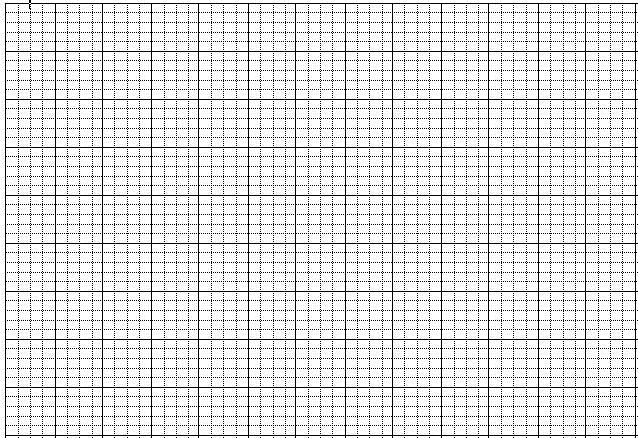 2/ Viết từ: hoạ sĩ  múa xoè		sách giáo khoa		chích choè ( mỗi từ 1 dòng, lặp lại 3 lần)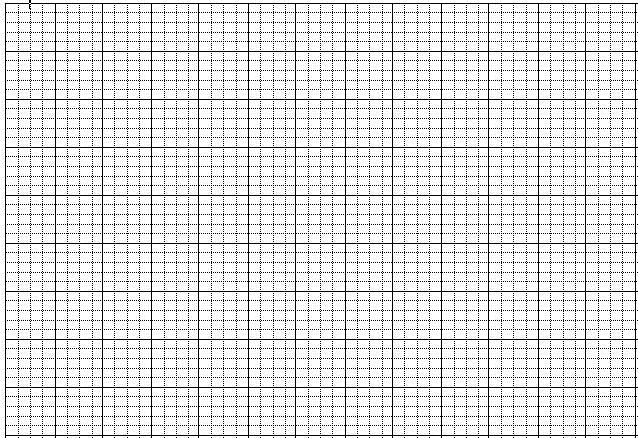 3/ Viết bài ứng dụngHoa ban xoè cánh trắngLan tươi màu nắng vàngCành hồng khoe nụ thắmBay làn hương dịu dàng.BÀI 92: oai, oay1/ Viết vần: oai 	oay ( mỗi vần 1 dòng, lặp lại 4 lần)2/ Viết từ: điện thoại		gió xoáy		quả xoài		khoai lang	( mỗi từ 1 dòng, lặp lại 3 lần)3/ Viết bài ứng dụngTháng chạp là tháng trồng khoai    Tháng giêng trồng đậu, tháng hai trồng càTháng ba cày vỡ ruộng ra    Tháng tư làm mạ, mưa sa đầy đồng. ( CHÚ Ý: dòng 6 chữ viết lùi vào 2 ô li, dòng 8 chữ viết lùi vào 1 ô li)BÀI 93: oan, oăn1/ Viết vần: oan	oăn  ( mỗi vần 1 dòng, lặp lại 4 lần)2/ Viết từ: giàn khoan	  tóc xoăn	phiếu bé ngoan	học toán ( mỗi từ 1 dòng, lặp lại 3 lần)3/ Viết bài ứng dụng:        Khôn ngoan đối đáp người ngoài           Gà cùng một mẹ chờ hoài đá nhau.( CHÚ Ý: dòng 6 chữ viết lùi vào 2 ô li, dòng 8 chữ viết lùi vào 1 ô li)BÀI 94: oang	oăng1/ Viết vần: oang, oăng ( mỗi vần 1 dòng, lặp lại 4 lần)2/ Viết từ: ( mỗi từ 1 dòng, lặp lại 3 lần)vỡ hoang	con hoẵng	áo choàng	oang oang 3/ Viết bài ứng dụngCô dạy em tập viếtGió đưa thoảng hương nhàiNắng ghé vào cửa lớpXem chúng em học bài.BÀI 95: oanh oach1/ Viết vần: oanh, oach ( mỗi vần 1 dòng, lặp lại 4 lần)2/ Viết từ: doanh trại		thu hoạch		khoanh tay		mới toanh ( mỗi từ 1 dòng, lặp lại 3 lần)3/ Viết bài ứng dụngChúng em tích cực thu gom giấy, sắt vụn để làm kế hoạch nhỏ.( CHÚ Ý: Viết lùi vào 1 ô li)BÀI 96: oat, oăt1/ Viết vần: oat		oăt ( mỗi vần 1 dòng, lặp lại 4 lần)2/ Viết từ: ( mỗi từ 1 dòng, lặp lại 3 lần)hoạt hình	loắt choắt	lưu loát	đoạt giải3/ Viết bài ứng dụngThoắt một cái, Sóc Bông đã leo lên ngọn cây. Đó là chú bé hoạt bát nhất của cánh rừng.Chú ý: Viết lùi vào 1 ô li, Viết hoa chữ đầu câu “ Thoắt”, “Đó” và tên riêng “Sóc Bông”Bài 97: Ôn tập1/ Viết từ: khoa học	ngoan ngoãn		khai hoang ( mỗi từ 1 dòng, lặp lại 3 lần)2/ Viết bài ứng dụngHoa đào ưa rétLấm tấm mưa bayHoa mai chỉ sayNắng pha chút gióHoa đào thắm đỏHoa mai dát vàng.BÀI 98: uê, uy1/ Viết vần: uê uy  ( mỗi vần 1 dòng, lặp lại 4 lần)2/ Viết từ: ( mỗi từ 1 dòng, lặp lại 3 lần)bông huệ	huy hiệu	cây vạn tuế		xum xuê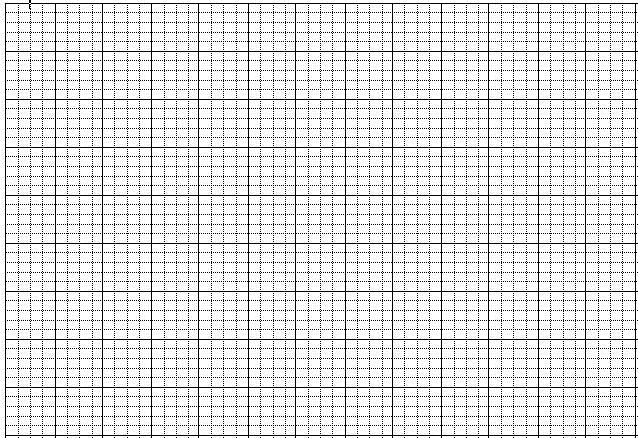 3/ Viết bài ứng dụngCỏ mọc xanh chân đêDâu xum xuê nương bãiCây cam vàng thêm tráiCùng khoe sắc nơi nơi.Bài 99: uơ uya1/ Viết vần: uơ 	uya ( mỗi vần 1 dòng, lặp lại 4 lần)2/ Viết từ: ( mỗi từ 1 dòng, lặp lại 3 lần)huơ vòi	đêm khuya		thuở xưa	giấy pơ-luya3/ Viết bài ứng dụngNơi ấy ngôi sao khuyaSoi vào trong giấc ngủNgọn đèn soi bóng mẹSáng một vầng trên sân.BÀI 100: uân, uyên1/ Viết vần: uân	uyên ( mỗi vần 1 dòng, lặp lại 4 lần)2/ Viết từ: ( mỗi từ 1 dòng, lặp lại 3 lần)mùa xuân	bóng chuyền		huân chương	chim khuyên3/ Viết bài ứng dụngChim én bận đi đâuHôm nay về mở hộiLượn bay như dẫn lốiRủ mùa xuân cùng về.BÀI 101: uât, uyêt1/ Viết vần: uât uyêt ( mỗi vần 1 dòng, lặp lại 4 lần)2/ Viết từ: ( mỗi từ 1 dòng, lặp lại 3 lần)sản xuất	duyệt binh	luật giao thông	băng tuyết3/ Viết bài ứng dụngNhững đêm nào trăng khuyếtTrông giống con thuyền trôiEm đi, trăng theo bướcNhư muốn cùng đi chơi.BÀI 102: uynh, uych1/ Viết vần: uynh, uych ( mỗi vần 1 dòng, lặp lại 4 lần)2/ Viết từ: ( mỗi từ 1 dòng, lặp lại 3 lần)phụ huynh		ngã huỵch		luýnh quýnh		huỳnh huỵch3/ Viết bài ứng dụngThứ năm vừa qua, lớp em tổ chức lao động trồng cây. Cây giống được các bác phụ huynh đưa từ vườn ươm về.( chú y: viết lùi vào 1 li. Các chữ đầu câu phải viết hoa)BÀI 103: Ôn tập1/ Viết từ: ( mỗi từ 1 dòng, lặp lại 3 lần)uỷ ban 	hoà thuận		luyện tập2/ Viết bài ứng dụngSóng nâng thuyềnLao hối hảLưới tung trònKhoang đầy cáGió lên rồi Cánh buồm ơi.